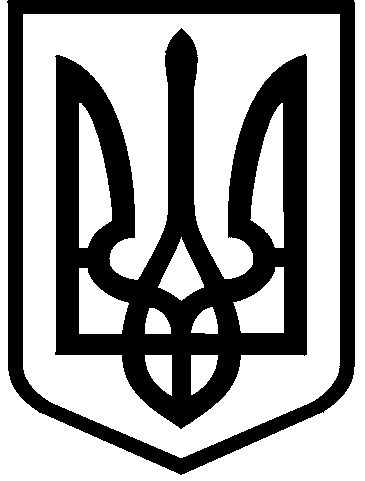 КИЇВСЬКА МІСЬКА РАДАII сесія IX скликанняРІШЕННЯ____________№_______________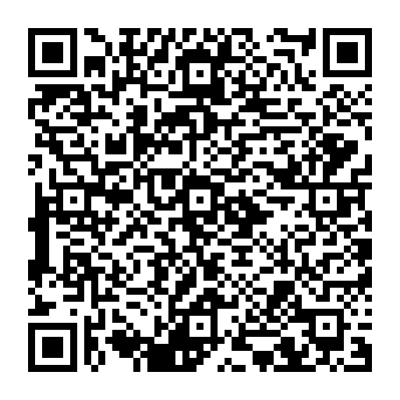 Відповідно до статей 9, 83, 93, 141 Земельного кодексу України, Закону України «Про оренду землі», пункту 34 частини першої статті 26 Закону України «Про місцеве самоврядування в Україні», розглянувши звернення товариства з обмеженою відповідальністю «АЙ ВІ ТІ ІНВЕСТМЕНТС» від 19 квітня                           2023 року №№ 607580546, 247953231, враховуючи те, що товариство з обмеженою відповідальністю «АЙ ВІ ТІ ІНВЕСТМЕНТС» будучи обізнаним з умовами договору оренди земельної ділянки від 22.07.2008 № 66-6-00481 та вимогами земельного законодавства щодо обов’язку приступити до використання земельної ділянки в строк, встановлений договором, допускає порушення його умов в частині взятих на себе зобов’язань, а саме не використовує земельну ділянку більше трьох років за визначеним у договорі цільовим призначенням, та враховуючи порушення орендарем підпункту 8.4 пункту 8 договору оренди земельної ділянки від 22.07.2008 № 66-6-00481, Київська міська радаВИРІШИЛА:Відмовити товариству з обмеженою відповідальністю «АЙ ВІ ТІ ІНВЕСТМЕНТС» в поновленні договору оренди земельної ділянки від 22 липня 2008 року № 66-6-00481 (визнаний укладеним рішенням Господарського суду міста Києва від 18.06.2008 у справі № 17/252) для будівництва, експлуатації та обслуговування офісно-торговельного центру з вбудованими приміщеннями громадського харчування на вул. Івана Миколайчука у Дніпровському районі                     м. Києва (кадастровий номер 8000000000:90:105:0146; площа 0,2280 га; справи     №№ 607580546, 247953231).Департаменту земельних ресурсів виконавчого органу Київської міської ради (Київської міської державної адміністрації) поінформувати товариство з обмеженою відповідальністю «АЙ ВІ ТІ ІНВЕСТМЕНТС» про прийняття цього рішення.Товариству з обмеженою відповідальністю «АЙ ВІ ТІ ІНВЕСТМЕНТС» звільнити земельну ділянку, зазначену у пункті 1 вказаного рішення, привівши її у стан, придатний для подальшого використання.Контроль за виконанням цього рішення покласти на постійну комісію Київської міської ради з питань архітектури, містопланування та земельних відносин.ПОДАННЯ:Про  відмову   товариству з обмеженою відповідальністю «АЙ ВІ ТІ ІНВЕСТМЕНТС»  в поновленні договору оренди земельної ділянки від 22 липня 2008 року № 66-6-00481 Київський міський голова 	Віталій КЛИЧКОЗаступник голови Київської міської державної адміністраціїз питань здійснення самоврядних повноваженьПетро ОЛЕНИЧДиректор Департаменту земельних ресурсів виконавчого органу Київської міської ради(Київської міської державної адміністрації)Валентина ПЕЛИХНачальник юридичного управління Департаменту земельних ресурсіввиконавчого органу Київської міської ради(Київської міської державної адміністрації)Дмитро РАДЗІЄВСЬКИЙПОГОДЖЕНО:Постійна комісія Київської міської радиз питань архітектури, містопланування таземельних відносин Голова	Секретар			Михайло ТЕРЕНТЬЄВЮрій ФЕДОРЕНКОПостійна комісія Київської міської радиз питань підприємництва, промисловості та міського благоустроюГолова	                                                                                     Секретар	                                                	Ваган ТОВМАСЯНВасиль ПОПАТЕНКОНачальник управління правового забезпечення діяльності Київської міської радиВалентина ПОЛОЖИШНИК